Министерство образования и науки РФмуниципальное образовательное учреждение«гимназия №33»                                             Классный час                                 «100 лет - ВЛКСМ»                                                                           Старшая вожатая Замахчариева Н.Р.                                                                        Классный руководитель 10 «1»кл                                                                Муминова А.К.Махачкала-2018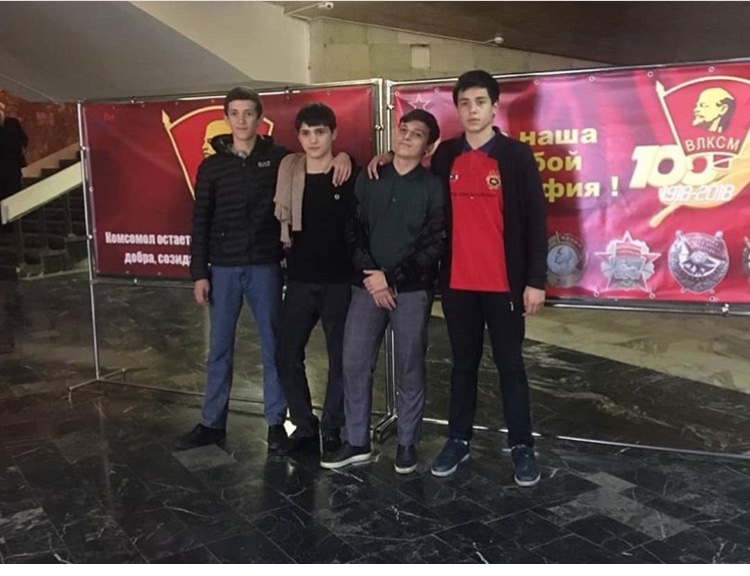 